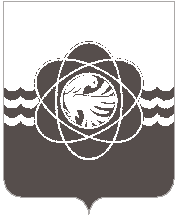 44 сессии пятого созываот 22.07.2022 № 267О занесении на Доску почетаРассмотрев обращение Администрации муниципального образования «город Десногорск» Смоленской области от 18.07.2022 № 7099, материалы комиссии Администрации муниципального образования «город Десногорск» Смоленской области по награждениям, учитывая рекомендации постоянной депутатской комиссии по социальным вопросам, Десногорский городской Совет Р Е Ш И Л:Занести на Доску почета следующих работников предприятий, учреждений и организаций города Десногорск:1. Володина Надежда Александровна – уборщик территорий муниципального бюджетного учреждения «Служба благоустройства» муниципального образования «город Десногорск» Смоленской области;2. Гончаров Михаил Викторович – звукооператор муниципального бюджетного учреждения «Центр культуры и молодёжной политики» муниципального образования «город Десногорск» Смоленской области;3. Горелова Людмила Николаевна – старший мастер муниципального унитарного предприятия Банно-прачечный комбинат «Латона» муниципального образования «город Десногорск» Смоленской области;4. Губина Наталья Владимировна - врач–онколог онкологического кабинета поликлиники для взрослых Федерального государственного бюджетного учреждения здравоохранения «Медико-санитарная часть № 135 Федерального медико-биологического агентства»;5. Жихарев Михаил Егорович – начальник участка Общества с ограниченной ответственностью «Смоленская АЭС – Сервис»;6. Захарова Ирина Владимировна – заместитель директора по основной деятельности муниципального бюджетного учреждения «Десногорская центральная библиотека» муниципального образования «город Десногорск» Смоленской области;7. Износова Ольга Евгеньевна – учитель математики муниципального бюджетного общеобразовательного учреждения «Средняя школа № 3» муниципального образования «город Десногорск» Смоленской области;8. Михайлов Александр Юрьевич – ведущий инженер электрического цеха филиала АО «Концерн Росэнергоатом» «Смоленская атомная станция»;9. Моряшев Григорий Александрович – машинист автомобильного крана Акционерного общества «Атомтранс»;10. Мурашова Галина Фёдоровна – педагог-психолог Смоленского областного государственного бюджетного учреждения «Десногорский центр социальной помощи семье и детям «Солнышко»;11. Смирнов Андрей Алексеевич – главный инженер Акционерного общества «ЭлС»;12. Франк Светлана Викторовна – учитель начальных классов муниципального бюджетного общеобразовательного учреждения «Средняя школа № 4» муниципального образования «город Десногорск» Смоленской области.И.о. ПредседателяДесногорского городского Совета                                                 Е.П. Леднёва И.о. Главы   муниципального образования «город  Десногорск»  Смоленской    области                                            З.В. Бриллиантова